СЛУЖБЕНИ ЛИСТ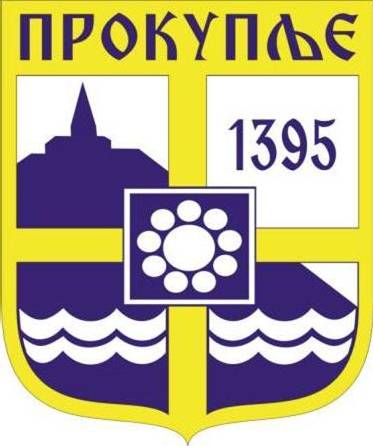 ГРАДА ПРОКУПЉА1                На основу члана 32 став 1 тачка 8 Закона о локалној самоуправи („Службени Гласник РС“ бр. 129/2007, 83/2014-др. закон, 101/2016- др. закон и 47/2018), члана 26 став 1 тачка 2 и став 2 тачка 2 и члана 27 Закона о јавним службама („Службени гласник РС“ бр. 42/91, 71/94,79/2005- др. закон, 81/2005- испр.др.закона, 83/2005-испр.др. закона и 83/2014 - др. закон), чланова 524, 525, 526 и  529 Закона о привредним друштвима („Службени гласник РС“ бр. 36/2011, 99/2011, 83/2014- др. закон, 5/2015, 44/2018, 95/2018 и 91/2019), као и члана 40 став 1 тачка 6 и 69 Статута града Прокупља („Службени лист општине Прокупље“ бр. 15/2018), Скупштина града Прокупља, на седници одржаној дана 10.9.2021. године, донела јеОДЛУКУ О ИЗМЕНИ ОДЛУКЕ О УКИДАЊУ УСТАНОВЕ „СПОРТСКИ ЦЕНТАР ПРОКУПЉЕ“ Члан 1У Одлуци о укидању установе „Спортски центар Прокупље“ („Службени лист града Прокупља“ бр. 26/2021) (у даљем тексту: Одлука) мења се члан 1 став 2 Одлуке и гласи:„ Над установом „Спортски центар Прокупље“, ул. Ратка Павловића бр. 129, МБ: 17652028, ПИБ: 104235099, пословни рачун број: 840-1095664-78, ПОКРЕЋЕ СЕ поступак ликвидације, у складу са одредбама Закона.“Члан 2	Мења се члан 4 став 1 Одлуке који гласи:„За ликвидационог управника установе „Спортски центар Прокупље“ именује се STEČAJNI UPRAVNIK BRATISLAV RAJKOVIĆ PR NIŠ, са седиштем у Нишу, ул. Горњоматејевачка бр. 44, ЈМБГ 2203961730053, Мат. бр. 60576718, ПИБ  104887262.“Члан 3	У члану 7 Одлуке брише се став 1, а досадашњи став 2 постаје став 1 и став 3 постаје став 2.Члан 4	Мења се члан 8 став 1 Одлуке и гласи:	„Позивају се повериоци да пријаве своја потраживања према установи „Спортски центар Прокупље“, најкасније у року од 90 дана од дана објављивања огласа о покретању поступка ликвидације.“Члан 5У осталом делу Одлука о укидању установе „Спортски центар Прокупље“ остаје непромењена.Члан 6Ова Одлука ступа на снагу наредног дана од дана објављивања у „Службеном листу града Прокупља“.Број: 06-78/2021-02								ПРЕДСЕДНИК                            У Прокупљу, 10.09.2021. године				               СКУПШТИНЕ ГРАДАСКУПШТИНА ГРАДА ПРОКУПЉА					  Дејан Лазић с.р.2На основу члана 16. Закона о основама својинскоправних односа („Сл.лист СФРЈ“, бр.6/80, 36/90, „Сл.лист СРЈ“, бр.29/96 и „Сл.гласник РС“, бр. 115/2005-др.закон), и члана 40.став1.тачка 36. Статута Града Прокупља („Сл.лист Општине Прокупље“, бр.15/2018), Скупштина Града Прокупља на седници одржаној дана 14.09.2021.године, донела је:ОДЛУКУО ДЕОБИ НЕПОКРЕТНОСТИ	I ВРШИ СЕ физичка деоба  сувласничких катастарскежих парцела бр. 3939/1  КО Прокупље-град, по врсти градско грађевинско земљиште, уписане у лист непокретности бр.6652 за КО Прокупље-град, носиоца права јавне својине града Прокупља у уделу од 5493/5586 и државне својине, носиоца права права приватне својине Димитријевић Драгане из Прокупља у уделу од 93/5586, укупне површине 36а47м2, од тога земљиште под зградом-објектом бр.1 у површини од 22м2,  земљиште под зградом-објектом бр. 2 у површини од 43м2, земљиште под зградом-објектом бр.3 у површини од 220м2 носиоца права на објектима ЈКП „Тржнице“, земљиште под зградом-објектом бр.4 у површини од 21м2 носиоца права приватне својине Димитријевић Драгане, и земљиште по култури „пијаца“ у површини од 33а41м2;  бр.3939/2 КО Прокупље-град, по врсти градско грађевинско земљиште, уписане у лист непокретности бр.6652 за КО Прокупље-град, носиоца права јавне својине града Прокупља у уделу од 5493/5586 и државне својине, носиоца права приватне својине Димитријевић Драгане из Прокупља у уделу од 93/5586,  укупне површине 19а39м2, од тога земљиште под зградом-објектом бр.1 у површини од 15м2 и земљиште по култури „пијаца“ у површини од 19а24м2; обе формиране Пројектом парцелације и препарцелације основне катастарске парцеле 3939 КО Прокупље-град, укупне површине 55а86м2, уписане у лист непокретности бр.6652 за КО Прокупље-град носиоца права јавне својине града Прокупља у уделу од 5493/5586 и државне својине, носиоца права приватне својине Димитријевић Драгане из Прокупља у уделу од 93/5586.Тако да ново стање сада гласи:Сувласнику Граду Прокупљу припада цела новоформирана к.п.бр.3939/2 КО Прокупље-град у површини од 19а39м2 од тога земљиште под зградом-објектом бр.1 у површини од 15м2 и земљиште по култури „пијаца“ у површини од 19а24м2, по врсти градско грађвинско земљиште, уписана у лист непокретности бр.6652 за КО Прокупље-град;Сувласнику Драгани Димитријевић из Прокупља припада удео од 93/3647на новоформираној к.п.бр.3939/1 КО Прокупље-град, који је опредељен објектом који је уписан са правом приватне својине и који се физички налази на тој парцели и удео од 3554/3647 на истој парецли остаје Граду Прокупљу.II Овлашћује се Градоначелник Града Прокупља или лице које он овласти, да потпише уговор о деоби непокретности из тачке 1. ове Одлуке, са сувласником Драганом Димитријевић из Прокупља и исти доставити Републичком геодетском заводу-Служби за катастарс непокретности Прокупље на спровођење.III Ова Одлука ступа на снагу наредног дана од дана објављивања у ''Службеном листу Града Прокупља''.IV Одлуку доставити Градоначелнику града Прокупља, Одељењу за урбанизам, стамбено-комуналне делатности и грађевинарство, Драгани Димитријевић и архиви града ПрокупљаБрој: 06-78/2021-02У Прокупљу, 10.09.2021.годинеСКУПШТИНА ГРАДА ПРОКУПЉА                                                                                 ПРЕДСЕДНИК СКУПШТИНЕ                                                                           ГРАДА ПРОКУПЉА                                                                                                             Дејан Лазић с.р.3На основу чланова 20., 24., и 32. Закона о локалној самоуправи ("Сл. гласник РС", бр. 129/2007, 83/2014 - др. закон, 101/2016 - др. закон и 47/2018), члана 17. Закона о младима ("Сл. гласник РС", бр. 50/2011) и члана 40. Статута града Прокупља (Службени лист општине Прокупље 15/2018) Скупштина града Прокупља на седници одржаној дана 10.09.2021.године, донела јеОДЛУКУО ОСНИВАЊУ САВЕТА ЗА МЛАДЕ ГРАДА ПРОКУПЉАЧлан 1.Овом одлуком оснива се Савет за младе града Прокупља (у даљем тексту: Савет).Члан 2.Задаци Савета за младе града Прокупља су да:иницира и учествује у изради локалне омладинске политике у области образовања, спорта, коришћења слободног времена, повећања запослености, информисања, активности учешћа, обезбеђивању једнаких шанси, здравства, културе, равноправности полова, спречавању насиља и криминалитета, приступа правима, одрживог развоја и животне средине и другим областима од значаја за младе;учествује у изради посебних локалних акционих планова, програма и политика у сагласности са Националном стратегијом за младе и прати њихово остваривање;даје мишљење о питањима од значаја за младе и о њима обавештава органе Града;даје мишљење на нацрте прописа и одлука које доноси Скупштина у областима значајним за младе;даје мишљење о остваривању локалне омладинске политике и локалних акционих планова и програма за младе;иницира припрему пројеката или учешће Града у програмима и пројектима за младе у циљу унапређења положаја младих и обезбеђења остваривања њихових права која су у надлежности Града;подстиче сарадњу између Града и омладинских организација и удружења и даје подршку реализацији њихових активности;подстиче остваривање међуопштинске сарадње која се односи на омладину и о томе обавештава органе Града;даје мишљење о предлозима пројеката од значаја за младе који се делимично или потпуно финансирају из буџета Града, прати њихово остваривање и даје своје мишљење надлежном органу Града.Члан 3.Савет за младе има 9 чланова.Председник и чланови Савета за младе бирају се на период од четири године, а по истеку мандата могу бити поново изабрани.Члан 4.Председника и чланове Савета бира Скупштина града посебним решењем на предлог Градског већа.Најмање половину свих чланова Савета чине млади узраста од 15 до 30 година.Члан 5.Савет припрема и израђује годишње и периодичне извештаје о остваривању омладинске политике, акционих планова, програма и пројеката који се односе на младе и доставља их органима града Прокупља.Члан 6.Стручне и административно-техничке послове за потребе Савета врше Градска управа и Одељење за друштвене делатности – Канцеларија за омладину, спорт и физичку културу.Члан 7.На рад Савета примењују се одредбе законских и подзаконских аката које се односе на стална радна тела Скупштине града.Члан 8.Ова Одлука ступа на снагу 8. дана од дана објављивања у "Службеном листу града Прокупља".Ступањем на снагу ове Одлуке престаје да важи „Одлука о оснивању савета за младе општине Прокупље“ бр. 06-24/2009-02 од 27.05.2009. године.СКУПШТИНА ГРАДА ПРОКУПЉАБрој: 06-78/2021-01                                        	                                         ПРЕДСЕДНИК                                                                                                                      СКУПШТИНЕ ГРАДАУ Прокупљу, 10.09.2021. године		                                                        Дејан Лазић с.р.4На основу члана 18 став 1 Закона о јавним службама („Службени гласник РС“ бр. 42/91, 71/94, 79/2005 – др.закон, 81/2005 – испр.др.закона, 83/2005 – испр.др.закона и 83/2014 – др.закон), члана 530 став 1, а у вези члана 395 Закона о привредним друштвима („Службени гласник РС“ бр. 36/2011, 99/2011, 83/2014 – др.закон, 5/2015, 44/2018, 95/2018 и 91/2019) и члана 40 став 1 тачка 13 Статута града Прокупља („Службени лист општине Прокупље“ бр. 15/2018), Скупштина града Прокупља на седници одржаној дана 10.09.2021. године, донела јеРЕШЕЊЕО РАЗРЕШЕЊУ И ИМЕНОВАЊУ ЛИКВИДАЦИОНОГ УПРАВНИКА УСТАНОВЕ „СПОРТСКИ ЦЕНТАР ПРОКУПЉЕ“ – У ЛИКВИДАЦИЈИI. ЖИВАН ВЛАДИМИРОВИЋ, дипломирани професор физичке културе из Прокупља, разрешава се дужности ликвидационог управника установе „Спортски центар Прокупље“ – у ликвидацији.II. STEČAJNI UPRAVNIK BRATISLAV RAJKOVIĆ PR NIŠ, са седиштем у Нишу, ул. Горњоматејевачка бр. 44, ЈМБГ 2203961730053, Мат. бр. 60576718, ПИБ  104887262, именује се за ликвидационог управника установе „Спортски центар Прокупље“ – у ликвидацији.	III. Решење ступа на снагу наредног дана од дана објављивања у „Службеном листу града Прокупља“.Број:  06-78/2021-02							          ПРЕДСЕДНИКУ Прокупљу,  10.09.2021. године				               СКУПШТИНЕ ГРАДАСКУПШТИНА ГРАДА ПРОКУПЉА				              Дејан Лазић с.р.5На основу  члана 32. Закона о локалној самоуправи („Сл. гласник РС“, број 129/07, 83/14-др.закон и 101/2016-др.закон, 47/2018), члана 40. став 1. тачка 10. Статута града Прокупља („Сл. лист Општине Прокупље“, број 15/2018), Скупштина Града Прокупља на седници одржаној дана 10.09.2021. године, донела је:РЕШЕЊЕI  Даје се сагласност на Одлуку о расподели добити остварене у 2020.години ЈКП“HAMMEUM“ Прокупље, коју је донео Надзорни одбор бр. 3732 од 14.07.2021.године.II  Решење ступа на снагу даном доношења.III Решење објавити у „Службеном листу града  Прокупља“.IV Решење доставити: ЈКП“HAMMEUM“ Прокупље, Одељењу за привреду и финансије, Одељењу за урбанизам, стамбено-комуналне делатности и грађевинарство  и Архиви града ПрокупљаБрој: 06-78/2021-02У Прокупљу, 10.09.2021.годинеСКУПШТИНА ГРАДА ПРОКУПЉА                                                                                                         ПРЕДСЕДНИК                                                                                                  СКУПШТИНЕ ГРАДА                                                                                                           Дејан Лазић с.р.6На основу  члана 32. Закона о локалној самоуправи („Сл. гласник РС“, број 129/07, 83/14-др.закон и 101/2016-др.закон, 47/2018), члана 40. став 1. тачка 10. Статута града Прокупља („Сл. лист Општине Прокупље“, број 15/2018), Скупштина града Прокупља на седници одржаној дана 10.09.2021. године, донела је:РЕШЕЊЕI  УСВАЈА СЕ Извештај о степену усклађености планираних и реализованих активности из програма пословања Јавног предузећа за урбанизам и уређење града Прокупља, број 1454 од 15.07.2021.године, за период од 01.01.2021. до 30.06.2021. II  Решење ступа на снагу даном доношења.III Решење објавити у „Службеном листу града  Прокупља“.IV Решење доставити: ЈП за урбанизам и уређење Града Прокупља, Одељењу за привреду и финансије, Одељењу за урбанизам, стамбено-комуналне делатности и грађевинарство  и Архиви града Прокупља.Број: 06-78/2021-02У Прокупљу, 10.09.2021.годинеСКУПШТИНА ГРАДА ПРОКУПЉА                                                                                                         ПРЕДСЕДНИК                                                                                                  СКУПШТИНЕ ГРАДА                                                                                                           Дејан Лазић с.р.7На основу члана 32. Закона о локалној самоуправи („Сл.гласник РС“, број 129/07,83/14-др.закон и 101/2016-др.закон, 47/2018) и члана 40. став  1. тачка 10. и 54. Статута Града Прокупља („Службени лист општине Прокупље бр. 15/18), Скупштина Града Прокупља на седници одржаној 10.09.2021.године донела јеР Е Ш Е Њ Е                                                                   I Даје се сагласност на  Програм измене програма коришћења субвенција у 2021.години у складу са Одлуком о измени одлуке о буџету града Прокупља за 2021.годину(ребаланс 2) Бизнис инкубатор центра ДОО Прокупље-у ликвидацији бр. 39/21 од 14.07.2021.године.                                                                  IIРешење ступа на снагу даном доношења.                                                                 III Решење објавити у „Службеном листу Града Прокупља“.                                                                             IV Решење доставити: Бизнис инкубатор центру доо Прокупље, Одељењу за привреду и финансије Градске управе Града Прокупља, Одељењу за урбанизам, стамбено-комуналне делатности и грађевинарство Градске управе Града Прокупља и Архиви града Прокупља.Број: 06-78/2021-02У Прокупљу, 10.09.2021.годинеСКУПШТИНА ГРАДА ПРОКУПЉА                                                                                                         ПРЕДСЕДНИК                                                                                                  СКУПШТИНЕ ГРАДА                                                                                                           Дејан Лазић с.р.8На основу члана 32. Закона о локалној самоуправи („Сл.гласник РС“, број 129/07,83/14-др.закон и 101/2016-др.закон, 47/2018) и члана 40. став  1. тачка 54. Статута Града Прокупља („Службени лист општине Прокупље бр. 15/18), Скупштина Града Прокупља на седници одржаној 10.09.2021.године донела јеР Е Ш Е Њ Е                                                                   IДаје се сагласност на Програм рада Историјског архива „Топлице“ Прокупље  за 2022.годину, који је донео Управни одбор бр.01-302/21 од 08.07.2021.године.                                                                  II Решење ступа на снагу даном доношења.                                                                 III Решење објавити у „Службеном листу Града Прокупља“.                                                                             IV Решење доставити: Историјском архиву „Топлице“ Прокупље, Одељењу за друштвене делатности  и Архиви града Прокупља.Број: 06-78/2021-02У Прокупљу, 10.09.2021.годинеСКУПШТИНА ГРАДА ПРОКУПЉА                                                                                                         ПРЕДСЕДНИК                                                                                                  СКУПШТИНЕ ГРАДА                                                                                                           Дејан Лазић с.р.9На основу члана 32. Закона о локалној самоуправи („Сл.гласник РС“, број 129/07,83/14-др.закон и 101/2016-др.закон, 47/2018) и члана 40. став  1. тачка 54. Статута Града Прокупља („Службени лист општине Прокупље бр. 15/18), Скупштина Града Прокупља на седници одржаној 10.09.2021.године донела јеР Е Ш Е Њ Е                                                                   IДаје се сагласност на Програм рада Народне библиотеке „Раде Драинац“ у Прокупљу  за 2022.годину, који је донео Управни одбор бр.301 од 14.07.2021.године.                                                                  II Решење ступа на снагу даном доношења.                                                                 III Решење објавити у „Службеном листу Града Прокупља“.                                                                             IV Решење доставити: Народној библиотеци „Раде Драинац“ у Прокупљу, Одељењу за друштвене делатности  и Архиви града Прокупља.Број: 06-78/2021-02У Прокупљу, 10.09.2021.годинеСКУПШТИНА ГРАДА ПРОКУПЉА                                                                                                         ПРЕДСЕДНИК                                                                                                  СКУПШТИНЕ ГРАДА                                                                                                           Дејан Лазић с.р.10На основу члана 32. Закона о локалној самоуправи („Сл.гласник РС“, број 129/07,83/14-др.закон и 101/2016-др.закон, 47/2018) и члана 40. став  1. тачка 54. Статута Града Прокупља („Службени лист општине Прокупље бр. 15/18), Скупштина Града Прокупља на седници одржаној 10.09.2021.године донела јеР Е Ш Е Њ Е                                                                   IДаје се сагласност на Програм рада Културно образовног центра „Топлица“ Прокупље  за 2022.годину, који је донео Управни одбор бр.272 од 16.07.2021.године.                                                                  II Решење ступа на снагу даном доношења.                                                                 III Решење објавити у „Службеном листу Града Прокупља“.                                                                             IV Решење доставити: Културно образовном центру „Топлица“, Одељењу за друштвене делатности  и Архиви града Прокупља.Број: 06-78/2021-02У Прокупљу, 10.09.2021.годинеСКУПШТИНА ГРАДА ПРОКУПЉА                                                                                                         ПРЕДСЕДНИК                                                                                                  СКУПШТИНЕ ГРАДА                                                                                                           Дејан Лазић с.р.11На основу члана 32. Закона о локалној самоуправи („Сл.гласник РС“, број 129/07,83/14-др.закон и 101/2016-др.закон, 47/2018) и члана 40. став  1. тачка 54. Статута Града Прокупља („Службени лист општине Прокупље бр. 15/18), Скупштина Града Прокупља на седници одржаној 10.09.2021.године донела јеР Е Ш Е Њ Е                                                                   IДаје се сагласност на Програм радa Народном музеју Топлице Прокупље за 2022.годину, који је донео Управни одбор бр.306 од 28.07.2021.године.                                                                  II Решење ступа на снагу даном доношења.                                                                 III Решење објавити у „Службеном листу Града Прокупља“.                                                                             IV Решење доставити: Народном музеју Топлице у Прокупљу, Одељењу за друштвене делатности  и Архиви града Прокупља.Број: 06-78/2021-02У Прокупљу, 10.09.2021.годинеСКУПШТИНА ГРАДА ПРОКУПЉА                                                                                                         ПРЕДСЕДНИК                                                                                                  СКУПШТИНЕ ГРАДА                                                                                                           Дејан Лазић с.р. 12На основу члана 32. Закона о локалној самоуправи („Сл.гласник РС“, број 129/07,83/14-др.закон и 101/2016-др.закон, 47/2018) и члана 40. став  1. тачка 54. Статута Града Прокупља („Службени лист општине Прокупље бр. 15/18), Скупштина Града Прокупља на седници одржаној 10.09.2021.године донела јеР Е Ш Е Њ Е                                                                   IДаје се сагласност на Програм радa Дома културе „Радивој Увалић Бата“ за 2022.годину, који је донео Управни одбор бр.278 од 16.07.2021.године.                                                                  II Решење ступа на снагу даном доношења.                                                                 III Решење објавити у „Службеном листу Града Прокупља“.                                                                             IV Решење доставити: Дому културе „Радивој Увалић Бата“, Одељењу за друштвене делатности  и Архиви града Прокупља.Број: 06-78/2021-02У Прокупљу, 10.09.2021.годинеСКУПШТИНА ГРАДА ПРОКУПЉА                                                                                                         ПРЕДСЕДНИК                                                                                                  СКУПШТИНЕ ГРАДА                                                                                                           Дејан Лазић с.р.13На основу члана 34.-36. Закона о култури(''Сл.Гласник РС'' бр. 72/2009, 13/2016 и 30/2016-испр.,6/2020,47/2021 и 78/2021), члана 32. Закона о локалној самоуправи(''Службени Гласник РС''бр. 129/07, 83/2014-др.101/2016-др.закон и 47/2018), члана 40. Став 1. Тачка 13. Статута града Прокупља(''Сл.лист општине Прокупље'' бр. 15/2018) и члана 19.и 20. Статута Културно образовног центра''Топлица'' Прокупље, Скупштина града Прокупља на седници одржаној дана 10.09.2021.године, донела је:РЕШЕЊЕО ИМЕНОВАЊУ ДИРЕКТОРА КУЛТУРНО ОБРАЗОВНОГ ЦЕНТРА''ТОПЛИЦА'' ПРОКУПЉЕI Именује се за директора Културно образовног центра ''Топлица'' Прокупље, Бојан Миленковић дипл. економиста из Прокупља, на мандатни период од 4 године, почев од 10.09.2021.године.II Решење ступа на снагу даном доношења.III Решење објавити у ''Службеном листу града Прокупља''.IV Решење доставити: именованом, Културно образовном центру''Топлица'' Прокупље, Одељењу за друштвене делатности и Архиви града Прокупља.Образложење:Чланом 32. Закона о локалној самоуправи(''Службени Гласник РС''бр. 129/07, 83/2014-др.101/2016-др.закон и 47/2018), ), чланом 40. став 1. тачка 13. Статута града Прокупља(''Сл.лист општине Прокупље'' бр. 15/2018), је прописано да оснивач именује директора установе.Чланом 35. Закона о култури(''Сл.Гласник РС'' бр. 72/2009, 13/2016 и 30/2016-испр.,6/2020,47/2021 и 78/2021), предвиђено је да се јавни конкурс расписује најмање 60 дана пре истека мандата директора, Управни одбор установе је расписао конкурс за директора установе и спровео процедуру. Такође је доставо листу кандидата на којој је био један кандидат Бојан Миленковић који испуњава услове прописане законом.Сходно свему наведеном, Комисија за кадровска и административна питања Скупштине града Прокупља предлаже Скупштини града да донесе Решење као у диспозитиву.Поука о правном леку: Против овог решења може се поднети тужба Вишем суду у Прокупљу, у року од 30 дана од дана уручења.Број: 06-78/2021-02У Прокупљу,  10.09.2021.годинеСКУПШТИНА ГРАДА ПРОКУПЉА                                                                                                          ПРЕДСЕДНИК                                                                                                     СКУПШТИНЕ ГРАДА                                                                                                              Дејан Лазић с.р.14На основу члана 34.-36. Закона о култури(''Сл.Гласник РС'' бр. 72/2009, 13/2016 и 30/2016-испр.,6/2020,47/2021 и 78/2021), члана 32. Закона о локалној самоуправи(''Службени Гласник РС''бр. 129/07, 83/2014-др.101/2016-др.закон и 47/2018), члана 40. став 1. тачка 13. Статута града Прокупља(''Сл.лист општине Прокупље'' бр. 15/2018) и члана 29 Статута Народног музеја Топлица Прокупље, Скупштина града Прокупља на седници одржаној дана  10.09.2021.године, донела је:РЕШЕЊЕО ИМЕНОВАЊУ ДИРЕКТОРА НАРОДНОГ МУЗЕЈА ТОПЛИЦА ПРОКУПЉЕI Именује се за директора Народног музеја Топлица Прокупље, Љиљана Красић дипл. економиста из Прокупља, на мандатни период од 4 године, почев од  10.09.2021.године.II Решење ступа на снагу даном доношења.III Решење објавити у ''Службеном листу града Прокупља''.IV Решење доставити: именованој, Народном музеју Топлица Прокупље, Одељењу за друштвене делатности и Архиви града Прокупља.Образложење:Чланом 32. Закона о локалној самоуправи(''Службени Гласник РС''бр. 129/07, 83/2014-др.101/2016-др.закон и 47/2018), ), чланом 40. став 1. тачка 13. Статута града Прокупља(''Сл.лист општине Прокупље'' бр. 15/2018), је прописано да оснивач именује директора установе.Чланом 35. Закона о култури(''Сл.Гласник РС'' бр. 72/2009, 13/2016 и 30/2016-испр.,6/2020,47/2021 и 78/2021), предвиђено је да се јавни конкурс расписује најмање 60 дана пре истека мандата директора, Управни одбор установе је расписао конкурс за директора установе и спровео процедуру. Такође је доставо листу кандидата на којој је био један кандидат Љиљана Красић која испуњава услове прописане законом.Сходно свему наведеном, Комисија за кадровска и административна питања Скупштине града Прокупља предлаже Скупштини града да донесе Решење као у диспозитиву.Поука о правном леку: Против овог решења може се поднети тужба Вишем суду у Прокупљу, у року од 30 дана од дана уручења.Број: 06-78/2021-02У Прокупљу, 10.09.2021.годинеСКУПШТИНА ГРАДА ПРОКУПЉА                                                                                                          ПРЕДСЕДНИК                                                                                                     СКУПШТИНЕ ГРАДА                                                                                                              Дејан Лазић с.р.15На основу члана 32.став 1. тачка 9. Закона о локалној самоуправи („Сл.Гласник РС“ бр. 129/2007, 83/2014-др.закон, 101/2016-др.закон и 47/2018), члана 118. Закона о здравственој заштити („Сл.гласник РС“, бр. 25/2019) и члана 40.став 1.тачка 13. Статута Града Прокупља(„Сл.лист општине Прокупље“, бр.15/2018), Скупштина Града Прокупља на седници одржаној дана 10.9.2021.године, донела јеРЕШЕЊЕО РАЗРЕШЕЊУ ВРШИОЦА ДУЖНОСТИ ДИРЕКТОРА АПОТЕКЕ ПРОКУПЉЕI Разрешава се вршилац дужности директора Апотеке Прокупље Драгица Гутовић, због поднете оставке, закључно са 09.09. 2021.године.II Решење ступа на снагу даном доношења.III Решење објавити у „Службеном листу Града Прокупља“.IV Решење доставити: Драгици Гутовић, Апотеци Прокупље, Одељењу за друштвене делатности и Архиви града Прокупља. ОбразложењеПравни основ за доношење овог Решења налази се у члану 32.став 1.тачка 9. Закона о локалној самоуправи („Сл.гласник РС“, бр. 129/2007, 83/2014-др.закон, 101/2016-др.закон и 47/2018), у коме је предвиђено да Скупштина града у складу са законом именује и разрешава директоре установа. Чланом 118. Закона о здравственој заштити („Сл.гласник РС“, бр. 25/2019) предвиђено је да оснивач разрешава директора здравствене установе пре истека мандата на лични захтев. Драгица Гутовић је дана 23.06.2021.године поднела оставку бр. 022-12/2021-02 на место в.д. директора Апотеке Прокупље.Сходно свему наведеном, Комисија за кадровска и административна питања Скупштине града Прокупља предлаже Скупштини града да донесе Решење као у диспозитиву.Поука о правном леку: Против овог Решења може се поднети тужба Вишем суду у Прокупљу, у року од 30 дана од дана достављања.Број: 06-78/2021-02	      ПРЕДСЕДНИКУ Прокупљу, 10.09. 2021.године	         СКУПШТИНЕ ГРАДАСКУПШТИНА ГРАДА ПРОКУПЉА	                  Дејан Лазић с.р.16На основу члана 32. став.1. тачка 9.  Закона о локалној самоуправи(''Сл.Гласник РС'' бр. 129/2007, 83/2014 –др. Закон, 101/2016 – др.закон и 47/2018), члана 117. Закона о здравственој заштити(''Сл.лист РС'', бр. 25/2019) и члана 40. Став 1. тачка 13. Статута града Прокупља(''Сл.лист општине Прокупље'' бр. 15/2018), Скупштина града Прокупља на седници одржаној дана 10.09. 2021.године, донела је:РЕШЕЊЕО ИМЕНОВАЊУ  ВРШИОЦА ДУЖНОСТИ ДИРЕКТОРА АПОТЕКЕ ПРОКУПЉЕI Именује се  Марија Будић из Прокупља,  за вршиоца дужности директора Апотеке Прокупље, почев од 10.09.2021.године.II Решење ступа на снагу даном доношења.III Решење објавити у ''Службеном листу града Прокупља''.IV Решење доставити: именованом, Апотеци Прокупље, Одељењу за друштвене делатности и Архиви града Прокупља.Образложење:Правни основ за доношење овог Решења налази се у члану 32. став 1. тачка 9. Закона о локалној самоуправи(''Сл.Гласник РС'' бр. 129/2007, 83/2014 –др. Закон, 101/2016 – др.закон и 47/2018), у коме је предвиђено да Скупштина града у складу са законом именује и разрешава директоре установа. Сходно свему наведеном, Комисија за кадровска и административна питања скупштине града Прокупља предлаже Скупштини града да донесе Решење као у диспозитиву.Поука о правном леку: Против овог решења може се поднети тужба Вишем суду у Прокупљу, у року од 30 дана од достављања.Број: 06-78/2021-02У Прокупљу, 10.09.2021.годинеСКУПШТИНА ГРАДА ПРОКУПЉА                                                                                                           ПРЕДСЕДНИК                                                                                                     СКУПШТИНЕ ГРАДА                                                                                                               Дејан Лазић с.р.17На основу члна 32. став 1. тачка 9. Закона о локалној самоуправи(''Службени Гласник РС'' бр. 129/07,83/14-др. Закон и 101/16-др.Закон), члана 176. Закона о раду(''Сл.Гласник РС'' бр.24/2005,61/2005,54/2009,32/2013,75/2014,13/2017-одлука УС, 113/2017 и 95/2018-аутетично тумачење), и члана 40.став 1. тачка 12. Статута Града Прокупља(''Службени лист општине Прокупље'' бр.15/08), Скупштина Града Прокупља на седници одржаној 10.09.2021.године, донела је:РЕШЕЊЕо престанку мандата вршиоца дужности директора ЈП Дирекција за изградњу, урбанизам и стамбене послове општине ПрокупљеI Утврђује се престанак мандата вршиоца дужности директора ЈП Дирекција за изградњу, урбанизам и стамбене послове општине Прокупље, Драгану Петковићу дипл.ецце.,  ЈМБГ 1305961733536, из Прокупља, закључно са 15.07.2021.године.II Решење ступа на снагу даном доношења.III Решење објавити у ''Службеном листу Града Прокупља''.IV Решење доставити: именованом, Одељењу за урбанизам, стамбено-комуналне делатности и грађевинарство и Архиви града Прокупља. Образложење:Правни основ за доношење овог Решења садржан је у члану 176.став 1. тачка 5. Закона о раду(''Сл.Гласник РС'' бр.24/2005,61/2005,54/2009,32/2013,75/2014,13/2017-одлука УС, 113/2017 и 95/2018-аутетично тумачење), који прописује да запосленом престаје радни однос независно од његове воље и воље послодавца – у случају престанка послодавца, у складу са законом.Како је Решењем Агенције за привредне регистре БДСЛ 6469/2021 од 15.07.2021.године, Јавно предузеће ЈП Дирекција за изградњу, урбанизам и стамбене послове општине Прокупље – у принудној ликвидацији, избрисано из регистра привредних субјеката, престао је и радни однос запосленом независно од његове воље и воље послодавца, као и функција вршиоца дужности директора, па је одлучено као у диспозитиву овог решења.Поука о правном леку: Против овог решења може се поднети тужба Вишем суду у Прокупљу, у року од 30 дана од дана уручења.Број: 06-78/2021-02У Прокупљу, 10.09.2021.годинеСКУПШТИНА ГРАДА ПРОКУПЉА                                                                                                           ПРЕДСЕДНИК                                                                                                     СКУПШТИНЕ ГРАДА                                                                                                              Дејан Лазић с.р.18На основу члана 116. и 117. Закона о основама система образовања и васпитања („Сл. гласник РС“, бр. 88/2017, 27/2018-др. закон, 10/2019 и 6/2020) и члана 40. Статута града Прокупља (Сл. лист општине Прокупље, бр. 15/2018), Скупштина града Прокупља на седници одржаној дана 10.09.2021.године, донела је: РЕШЕЊЕО ИЗМЕНИ РЕШЕЊА О ИМЕНОВАЊУ ЧЛАНОВА ШКОЛСКОГ ОДБОРА ОСНОВНЕ ШКОЛЕ''ВУК КАРАЏИЋ'' ЖИТНИ ПОТОКI Овим решењем мења се Решење о именовању чланова Школског одбора основне школе ''Вук Караџић'' Житни Поток број 06-37/2018-02 од 15.06.2018. године, са изменом бр.06-39/2019-02 од 07.05.2019.године тако што се: Разрешава члан Школског одбора основне школе''Вук Караџић''   Житни Поток, -Емина Јовановић из  Житног Потока, представник родитеља.Именује се члан Школског одбора основне школе ''Вук Караџић'' Житни Поток-Мирослав Авдић из села Гласовик, представник родитеља.II Новоименованом члану мандат траје до истека мандата Школском одбору.III У осталом делу Решење о именовању чланова Школског одбора основне школе ''Вук Караџић'' Житни Поток бр. 06-37/2018-02 од 15.06.2018. године, са изменом, остаје не измењено. IV Решење ступа на снагу даном доношења. V Решење објавити у „Службеном листу града Прокупља“.VI Решење доставити: Емини Јовановић, Мирославу Авдићу,  ОШ ''Вук Караџић'' Житни Поток, Одељењу за друштвене делатности и Архиви града Прокупља.                                                           ОбразложењеЕмини Јовановић је због престанка својства родитељадетета које је похађало ОШ''Вук Караџић'' у Житном Потоку, престао основ за члана Школског одбора. На седници Савета родитеља одржаној дана 21.06.2021.године као преставник родитеља изабран је Мирослав Авдић из села Гласовик.У складу са чланом 116. и члана 117. Закона о основама система образовања и васпитања  („Сл.гласник  РС“, бр. 88/2017, 27/2018-др.закон, 10/2019 и 6/2020), и предлога овлашћеног предлагача, Скупштина града Прокупља донела је Решење као у диспозитиву.Упутство о правном средству: Против овог Решења може се поднети тужба надлежном суду у року од тридесет дана од дана достављања.Број: 06-78/2021-02У Прокупљу, 10.09. 2021.год.СКУПШТИНА  ГРАДА  ПРОКУПЉА                                                                                                                   ПРЕДСЕДНИК                                                                                                             СКУПШТИНЕ ГРАДА                                                                                                                     Дејан Лазић с.р.                                                                               19На основу члана 50. Закона о локалној самоуправи („Службени Гласник РС“ бр.129/2007, 83/2014- др. закон, 101/2016- др. закон и 47/2018),)  члана 40. Статута града Прокупља („Сл.лист општине Прокупље“ бр.15/2018), и члана 25. Пословника Скупштине Града Прокупља(''Сл.лист града Прокупља'' бр.2/2018), Скупштина града Прокупља на седници одржаној дана 10.09. 2021. године, донела је:РЕШЕЊЕО ПРЕСТАНКУ ФУНКЦИЈЕ ЗАМЕНИКА ГРАДОНАЧЕЛНИКАГРАДА ПРОКУПЉАЧлан 1.Дејану Тонићу из Прокупља, престаје функција заменика градоначелника града Прокупља, због поднете оставке, дана 09.09.2021.године.Члан 2.Решење ступа на снагу даном доношења.Члан 3.Решење објавити у „Службеном листу града Прокупља“.Поука о правном леку: Против овог решења може се поднети тужба Управном суду у року од 30 (тридесет) дана.Решење доставити: именованом, Одељењу за привреду и финансије и Архиви града Прокупља.Број:  06-78/2021-02У Прокупљу,  10.09.2021. годинеСКУПШТИНА ГРАДА ПРОКУПЉА                                                                                                            ПРЕДСЕДНИК                                                                                                     СКУПШТИНЕ ГРАДА                                                                                                               Дејан Лазић с.р.20На основу члана 32. став 1. тачка 12. члана 43. Закона о локалној самоуправи („Службени Гласник РС“ бр.129/2007, 83/2014- др. закон, 101/2016- др. закон и 47/2018),) члана 40. став 1. тачка 16.   и члана 57. Статута града Прокупља („Сл.лист општине Прокупље“ бр.15/2018),и члана 24. Пословника Скупштине града Прокупља(''Сл.лист града Прокупља'' бр.2/2018), Скупштина града Прокупља на седници одржаној дана 10.09.   2021. године, донела је:                                                               Р Е Ш Е Њ ЕО ИЗБОРУ ЗАМЕНИКА ГРАДОНАЧЕЛНИКА ГРАДА ПРОКУПЉА                                                                   Члан 1.Мирослав Антовић дипл.демограф, из Прокупља, изабран је за заменика градоначелника града Прокупља,  почев од 10.09.2021.године.                                                                    Члан 2.Заменик градоначелника је на сталном раду и остварује право на плату у складу са актом којим се уређују плате функционера органа Града.                                                                    Члан 3.Решење ступа на снагу даном доношења.                                                                     Члан 4.Решење објавити у „Службеном листу града Прокупља“.Поука о правном леку: Против овог решења може се поднети тужба Управном суду у року од 30 (тридесет) дана.Решење доставити: именованом, Одељењу за привреду и финансије и Архиви града Прокупља.Број: 06-78/2021-02У Прокупљу,  10.09.2021. годинеСКУПШТИНА ГРАДА ПРОКУПЉА                                                                                                       ПРЕДСЕДНИК                                                                                                 СКУПШТИНЕ ГРАДА                                                                                                        Дејан Лазић с.р.21На основу члана 32. став 1. тачка 12. и члана 45. Закона о локалној самоуправи („Службени Гласник РС“ бр.129/2007, 83/2014- др. закон, 101/2016- др. закон и 47/2018),  члана 61. Статута града Прокупља („Сл.лист општине Прокупље“ бр. 15/2018), и 24. Пословника Скупштине града Прокупља(''Сл.лист града Прокупља'' бр. 2/2015),  Скупштина града Прокупља на седници одржаној дана 10.09.2021.године, донела је: Р Е Ш Е Њ ЕО ИЗБОРУ ЧЛАНА ГРАДСКОГ ВЕЋАЧлан 1.Дејан Тонић, дипл инг.пољопривреде,из Прокупља изабран је за члана Градског већа, почев од 10.09.2021.године.Члан 2.Члан Градског већа је на сталном раду и остварује право на плату у складу са актом којим се уређују плате функционера органа Града.Члан 3.Решење ступа на снагу даном доношења.Члан 4.Решење објавити у „Службеном листу града Прокупља“.Поука о правном леку: Против овог решења може се поднети тужба Управном суду у року од 30 (тридесет) дана.Решење доставити: именованима, Одељењу за привреду и финансије, Одељењу за општу управу и Архиви.Број: 06-78/2021-02У Прокупљу,  10.09.2021.годинеСКУПШТИНА ГРАДА ПРОКУПЉА                                                                                                    ПРЕДСЕДНИК                                                                                             СКУПШТИНЕ ГРАДА                                                                                                     Дејан Лазић с.р.      22На основу члана 46.став.1. тачка 5. Закона о локалним изборима(''Сл.Гласник РС'' бр. 129/2007,34/2010-одлука УС, 54/2011 и 12/2020), члана 36. Статута града Прокупља(''Сл.лист општине Прокупље'' бр.15/2018), Скупштина града Прокупља на седници одржаној дана 10.09.2021.године, донела је:ОДЛУКУО ПРЕСТАНКУ МАНДАТА ОДБОРНИКАЧлан 1.Утврђује се престанак мандата одборника пре истека времена на који је изабран због преузимања функције, која је у складу са Законом неспојива са функцијом одборника и то:1.Мирославу Антовићуса изборне листе АЛЕКСАНДАР ВУЧИЋ – ЗА НАШУ ДЕЦУЧлан 2.Ова одлука ступа на снагу даном доношења.Члан 3.Против ове Одлуке може се поднети жалба Управном суду у року од 48 часова од дана доношења Одлуке.Члан 4.Одлуку објавити у ''Службеном листу града Прокупља.Одлуку доставити: именованом и Архиви града Прокупља.Број: 06-78/2021-02У Прокупљу, 10.09.2021.годинеСКУПШТИНА ГРАДА ПРОКУПЉА                                                                                                      ПРЕДСЕДНИК                                                                                                СКУПШТИНЕ ГРАДА                                                                                                         Дејан Лазић с.р.С а д р ж а ј1.Одлука о измени Одлуке о укидању установе''Спортски центар Прокупље''...............12.Одлука о деоби непокретности.............................................................................................33.Одлука о оснивању Савета за младе Града Прокупља.......................................................54. Решење о разрешењу и именовању ликвидационог управника установе'' Спортски центар Прокупље'' – у ликвидацији.......................................................................................................75. Решење о давању сагласности на Одлуку о расподели добити остварене у 2020.години ЈКП''HAMMEUM'' Прокупље..................................................................................................86. Решење о усвајању Извештаја о степену усклађености планираних и реализованих активности из програма пословања ЈП за урбанизам и уређење града Прокупља за период од 01.01.2021.-30.06.2021.....................................................................................................................................97. Решење о давању сагласности на Програм измене програма коришћења субвенција у 2021.години у складу са Одлуком о измени Одлуке о буџету града Прокупља за 2021.годину(ребаланс 2) Бизнис инкубатор центра ДОО Прокупље – у ликвидацији...........................................................108.Решење о давању сагласности на Програм рада Историјског архива'' Топлице'' Прокупље за 2022.годину...............................................................................................................................119. Решење о давању сагласности на Програм рада Народне библиотеке'' Раде Драинац'' Прокупље за 2022.годину.........................................................................................................................1210. Решење о давању сагласности на Програм рада Културно-образовног центра ''Топлица'' Прокупље за 2022.годину.....................................................................................................1311. Решење о давању сагласности на Програм рада Народног музеја Топлице Прокупље за 2022.годину...........................................................................................................................1412. Решење о давању сагласности на Програм рада Дома културе ''Радивој Увалић –Бата'' за 2022.годину...........................................................................................................................1513. Решење о именовању директора КОЦ ''Топлица'' Прокупље...............................1614.Решење о именовању директора Народног музеја Топлице Прокупље................1715.Решење о разрешењу вд.директора Апотеке Прокупље........................................1816. Решење о именовању вд. директора Апотеке Прокупље.....................................1917. Решење о престанку мандата вд. директора ЈП Дирекције за изградњу, урбанизам и стамбене послове општине Прокупље..........................................................................................2018. Решење о измени Решења о именовању чланова Школског одбора Основне школе ''Вук Карађић'' Житни Поток...............................................................................................2119. Решење о престанку функције  заменика градоначелника града Прокупља...2220. Решење о избору заменика градоначелника града Прокупља............................2321 Решење о избору члана Градског већа града Прокупља......................................2422. Одлука о престанку мандата одборника............................................................25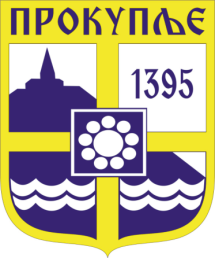  Издавач: Скупштина Грaда  Прокупља Лист уредио: Ивана Обрадовић Главни и одговорни уредник: Секретар Скупштине Града Прокупља  Александра ВукићевићГОДИНА XIIIБрој 32Прокупље10. Септембар2021.Лист излази према потребиГодишња претплата: 1.000 дин.Цена овог броја износи: 40 дин.Рок за рекламацију: 10 дана